Техник группы регламента и ремонта (средств наземного оборудования и планера) техническо-эксплутационной части (авиационной техники), старший прапорщик Паламарчук Руслан Иванович родился 05 сентября 1975 года в селе Ленинское Красногвардейского района Крымской области. В 1982 году пошел в 1 класс Октябрьской средней школы №1.В сентябре 1992 года поступил в среднее профессионально-техническое училище №4 города Симферополь. В 1993 году Красногвардейским районным военным комиссариатом Автономной Республики Крым призван на срочную службу. В мае 1995 года демобилизован по окончании установленного срока службы, но уже в июне 1995 года призван на сверхсрочную службу.В 2001 году поступил в Школу прапорщиков Васильковского колледжа ВВС по специальности «механик авиационного оборудования и систем автоматики воздушных судов» с присвоением воинского звания «прапорщик». По окончании обучения, был направлен к постоянному месту службы. В поселок Новофедоровка Сакского района Автономной Республики Крым. В 2014 году переведен в поселок Гвардейское Симферопольского района на должность «техника группы регламента и ремонта (средств наземного оборудования и планера) техническо-эксплутационной части (авиационной техники)». 06 марта 2022 года в небе над Украиной трагически оборвалась жизнь старшего прапорщика Паламарчука Руслана Ивановича.        За проявленный героизм и мужество старший прапорщик Паламарчук Руслан Иванович Указом Президента Российской Федерации от 18 апреля 2022 года награжден государственной наградой Орденом «За мужество» (посмертно).                                         В Октябрьской школе №1 Красногвардейского района торжественно установили мемориальную доску посвященную выпускнику Руслану Паламарчуку, погибшему при исполнении воинского долга в ходе специальной военной операции. 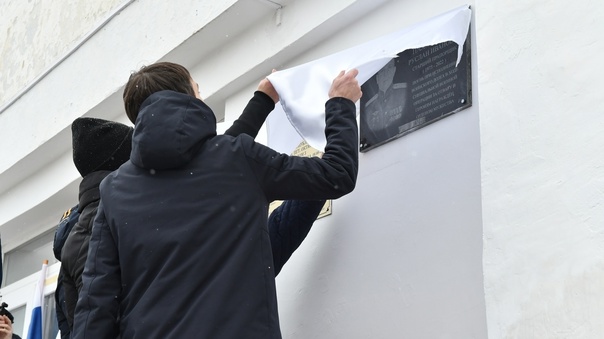 Подрастающее  поколение должно  чтить  героя и любить  свою родину, так  как любил ее Руслан.
   На мероприятии присутствовали: министр спорта Крыма Ольга Торубарова, руководители района Роман Шантаев, Василий Грабован, представители учреждений, организаций, предприятий октябрьского сельского поселения, родные и близкие Руслана Паламарчука, учащиеся школы, сослуживцы.«Он был истинным солдатом и патриотом своей страны. Мы гордимся всем, чего он добился, и той жертвой, которую он принес.  Руслан защищал русскую землю, русских людей, защищал нашу страну,  и наше будущее. Уважаемые родные и близкие. Примите искренние соболезнования. Невозможно описать боль вашей утраты, вы правильно воспитали своих сыновей,  не может быть большей жертвы, чем собственная жизнь, и это истинное проявление мужества. Вечная память Герою!», - глава администрации района Василий Грабован. 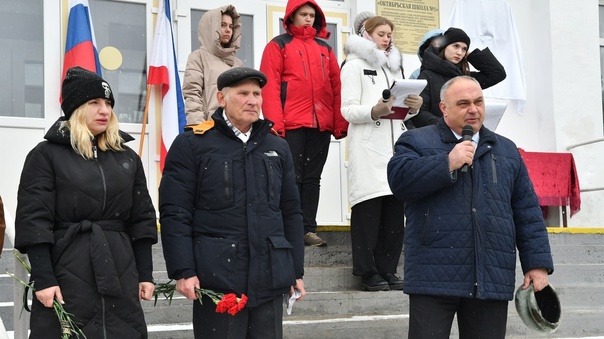 Составил библиограф: Дьякова, О.Также в День народного единства на Аллее Славы Героям Советского Союза посёлка Красногвардейское состоялась церемония открытия памятного знака в честь жителей района, погибших при исполнении воинского долга в ходе специальной военной операции.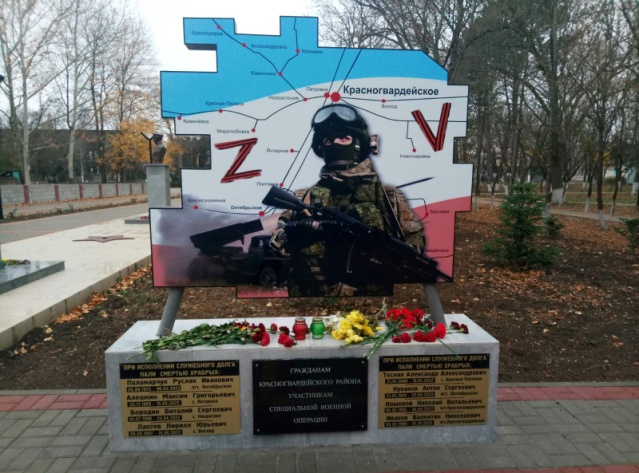 Ссылка: https://vk.com/wall-118249525_12473Ссылка: https://crimea-news.com/politics/2022/11/04/986732.html Адрес:297000п. Красногвардейское,ул. Энгельса, 21e-mail: biblioteka.77mail.ruсайт:http://кцбс.рф/ВК:https://vk.com/kr_libтелефон: 2 – 48 – 11МБУК «ЦБС»Красногвардейского района РКСерия «Их имена в наших сердцах»«В памяти живы герои Z»                        Памятка 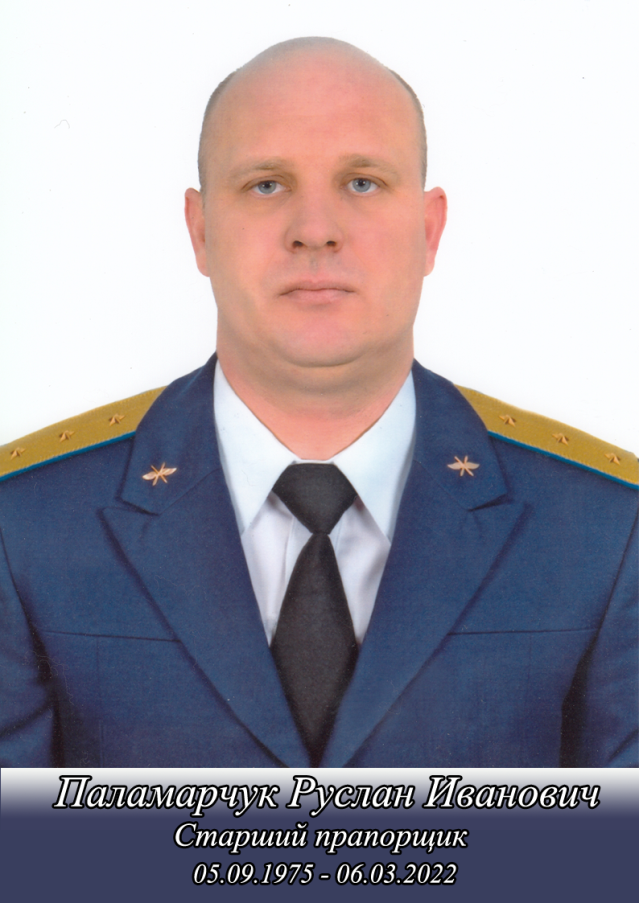 Участник Специальной Военной            операции